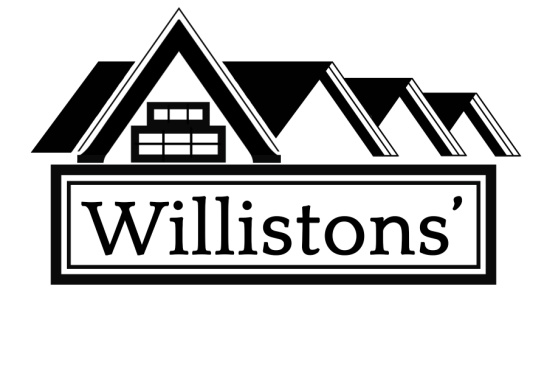 Buffet PackageFamily Style AppetizersChoose Three                 Baked Clams Oreganata-Mini Crab Cakes- Nonna’s Meatballs		        Fresh Burrata & Tomato-Asian Spring Rolls- Assorted FlatbreadsChoose One Salad Caesar or a Mixed Greens Salad Choose One PastaRigatoni Ala Vodka or Zuchini Linguini Choose One Chicken Chicken Francese-Chicken Parmigiana-Mediterranean ChickenChoose One SeafoodPan Roasted Salmon-Pan Seared TilapiaChoose One MeatRoasted Pork Loin-Sliced SteakIncludes Full Open BarThere is a 40 person minimum Fri & Sat lunch 50 dinner